Про затвердження Методики розрахунку орендної плати за комунальне майно Покровської міської територіальної громади Дніпропетровської областіЗ метою створення єдиного організаційно-економічного механізму справляння плати за оренду нерухомого та іншого майна, врегулювання господарських відносин щодо використання об’єктів комунальної власності Покровської міської територіальної громади Дніпропетровської області, керуючись Законом України "Про оренду державного та комунального майна" від 03.10.2019 №157-ІХ, статтею 26, 59, 60 Закону України «Про місцеве самоврядування в Україні», міська радаВИРІШИЛА:1. Затвердити Методику розрахунку орендної плати за комунальне майно Покровської міської територіальної громади Дніпропетровської області (додається).2. Визнати таким, що втратив чинність пункт 9 рішення 55 сесії міської ради 7 скликання від 20.03.2020 № 5 «Про визначення орендодавця комунального майна Покровської міської територіальної громади Дніпропетровської області».3. Контроль за виконанням цього рішення покласти на заступника міського голови Чистякова О.Г. та на постійну комісію з питань соціально-економічного розвитку, планування, бюджету, фінансів,  реалізації державної регуляторної політики (Відяєва Г.М.).Сідашова Т.В. 42244     ЗАТВЕРДЖЕНО   Рішення __ сесії 8 скликання_______________ 2021  № ___МЕТОДИКА
розрахунку орендної плати за за комунальне майно Покровської міської територіальної громади Дніпропетровської області1. Ця Методика визначає механізм визначення розміру плати за оренду об’єктів, визначених частиною першою статті 3 Закону України “Про оренду державного та комунального майна” (далі - Закон).2. До плати за оренду іншого окремого індивідуально визначеного майна не включаються витрати на утримання орендованого майна та плата за послуги, які відповідно до укладеного договору зобов’язується надавати орендарю балансоутримувач.3. Відшкодування витрат балансоутримувача на утримання орендованого майна (у тому числі місць загального користування та прибудинкової території) та надання комунальних послуг орендарю здійснюється відповідно до договору, укладеного між балансоутримувачем та орендарем.4. У разі оренди нерухомого майна (крім оренди нерухомого майна орендарями, зазначеними у пункті 11 цієї Методики) та іншого окремого індивідуально визначеного майна розмір річної орендної плати визначається за формулою: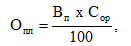 5. Розмір орендної плати за базовий місяць оренди нерухомого та іншого окремого індивідуально визначеного майна визначається за формулою: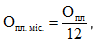 У разі коли між датою визначення орендної плати за базовий місяць і датою підписання акта приймання-передачі майна минуло більше ніж один повний календарний місяць, розмір орендної плати за перший місяць оренди встановлюється шляхом коригування орендної плати за базовий місяць на індекс інфляції у місяцях, що минули з дати визначення орендної плати за базовий місяць.Форма розрахунку орендної плати за базовий місяць наведена у додатку 3.6. Розмір добової орендної плати розраховується на основі розміру місячної орендної плати з розрахунку кількості днів у місяці фактичного користування за формулою: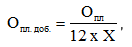 7. Розмір погодинної орендної плати за об’єкт оренди розраховується на основі розміру добової орендної плати із розрахунку 24 години на добу за формулою: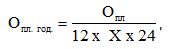 У разі коли погодинна орендна плата припадає на вихідний або святковий день, у такі дні орендна плата нараховується за повну добу.8. Розмір річної орендної плати за єдині майнові комплекси, їх відокремлені структурні підрозділи визначається за формулою: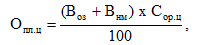 9. Розмір орендної плати за базовий місяць оренди за єдині майнові комплекси, їх відокремлені структурні підрозділи визначається за формулою: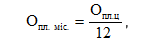 Форма розрахунку орендної плати за базовий місяць наведена у додатку 3.Якщо між датою визначення орендної плати за базовий місяць і датою підписання акта приймання-передачі майна минуло більше ніж один повний календарний місяць, розмір орендної плати за перший місяць оренди встановлюється шляхом коригування орендної плати за базовий місяць на індекс інфляції у місяцях, що минули з дати визначення орендної плати за базовий місяць.10. Результати незалежної оцінки майна чинні протягом 12 місяців від дати оцінки, якщо інший строк не передбачено у звіті про оцінку майна.11. Річна орендна плата за оренду нерухомого майна у розмірі 1 гривні встановлюється таким орендарям:органам державної влади, іншим бюджетним організаціям, закладам, установам, які повністю фінансуються з державного бюджету;органам місцевого самоврядування для розміщення центрів надання адміністративних послуг;казенним підприємствам, що утворилися у результаті реорганізації державного закладу охорони здоров’я;Національному банку щодо майна, яке було закріплене на праві господарського відання за Національним банком і передане до сфери управління інших державних органів або у комунальну власність, з цільовим функціональним призначенням для зберігання запасів готівки Національного банку та проведення технологічних процесів щодо забезпечення готівкового обігу;Пенсійному фонду України та його органам;національним художнім колективам, яким надається фінансова підтримка з державного бюджету;бюджетним установам, іншим підприємствам, закладам та організаціям, засновниками яких є Покровська міська рада Дніпропетровської області;бюджетним установам, комунальним підприємствам, закладам та організаціям у сфері охорони здоров’я, освіти, культури, мистецтва чи спорту, музеям, які повністю або частково фінансуються з державного або місцевого бюджетівмісцевим органам військового управління, що забезпечують виконання законодавства з питань військового обов’язку і військової служби, мобілізаційної підготовки та мобілізації в особливий період людських і транспортних ресурсів на території відповідної адміністративно-територіальної одиниці;державним та комунальним спеціалізованим підприємствам, установам та закладам соціального обслуговування, що надають соціальні послуги відповідно до Закону України "Про соціальні послуги";громадським об’єднанням та організаціям, що є неприбутковими та включені до Реєстру неприбуткових установ та організацій;народним депутатам України або депутатам місцевих рад для організації громадської приймальні – за площу до 30 кв.м.;редакціям державних і комунальних періодичних видань, які повністю або частково фінансуються з державного або місцевих бюджетів, або заснованих об’єднаннями громадян, державними науково-дослідними установами, трудовими і журналістськими колективами, а також реформованим друкованим засобам масової інформації та редакціям відповідно до Закону України “Про реформування державних і комунальних друкованих засобів масової інформації”.Орендна плата у розмірі 1 гривні для орендарів, зазначених в абзаці чотирнадцятому цього пункту, не застосовується у разі оренди нерухомого майна для розміщення засобів масової інформації:рекламного та еротичного характеру;заснованих в Україні міжнародними організаціями або за участю юридичних чи фізичних осіб інших держав, осіб без громадянства;в яких понад 50 відсотків загального обсягу випуску становлять матеріали зарубіжних засобів масової інформації;заснованих за участю юридичних або фізичних осіб, до сфери діяльності яких належить виробництво та постачання паперу, поліграфічного обладнання, технічних засобів мовлення.12. Розмір річної орендної плати у разі оренди іншого окремого індивідуально визначеного майна (крім транспортних засобів) встановлюється на рівні 12 відсотків вартості об’єкта оренди, визначеної відповідно до статті 8 Закону.Розмір річної орендної плати у разі оренди транспортних засобів встановлюється на рівні 10 відсотків вартості об’єкта оренди, визначеної відповідно до статті 8 Закону.У разі якщо інше окреме індивідуально визначене майно передається в оренду за результатами проведення аукціону, орендна плата, розрахована відповідно до цього пункту Методики, застосовується як стартова на першому аукціоні. 13. Розмір місячної орендної плати у розмірі 1 гривні за 1 кв. метр занедбаної пам’ятки архітектури встановлюється кваліфікованій особі, визначеній пунктом 183 Порядку, на підставі рішення орендодавця, прийнятого відповідно до пункту 191 Порядку, орендарям, які отримали таку пам’ятку в довгострокову пільгову оренду відповідно до пунктів 183-191 Порядку.14. Якщо орендна плата визначена на підставі цієї Методики (крім пункту 11 цієї Методики) або абзацу четвертого частини сьомої статті 18 Закону (орендна плата за базовий місяць) і при цьому між датою визначення орендної плати за базовий місяць і датою підписання акта приймання-передачі минуло більше ніж один повний календарний місяць, розмір орендної плати за перший місяць оренди встановлюється шляхом коригування орендної плати за базовий місяць на індекс інфляції у місяцях, що минули з дати визначення орендної плати за базовий місяць.15. Якщо орендна плата визначена за результатами проведення аукціону, орендна плата за січень - грудень року оренди, наступного за роком, на який припадає перший місяць оренди, визначається шляхом коригування орендної плати за перший місяць оренди на річний індекс інфляції року, на який припадає перший місяць оренди. Орендна плата за січень - грудень третього і кожного наступного календарного року оренди визначається шляхом коригування місячної орендної плати, що сплачувалася у попередньому році, на середньорічний індекс інфляції такого року.Орендна плата, встановлена відповідно до пункту 11 цієї Методики, не підлягає коригуванню на індекс інфляції.16. У разі оренди дипломатичними представництвами, консульськими установами іноземних держав, представництвами міжнародних організацій в Україні іншого окремого індивідуально визначеного майна розмір річної орендної плати встановлюється на рівні 12 відсотків вартості орендованого майна за результатами незалежної оцінки.Якщо міжнародними договорами України, згода на обов’язковість яких надана Верховною Радою України, встановлено інші правила, ніж ті, що містяться у цій Методиці, застосовуються правила міжнародного договору України.17. У випадку змін, які відбулися в законодавстві під час дії цієї Методики, її норми застосовуються в частині, яка не суперечить чинному законодавству України.18. Визначення загальної площі приміщень, що передаються в оренду.18.1. Якщо орендоване приміщення є частиною будівлі, то загальною площею приміщень, що передаються в оренду, вважається корисна площа кімнат, що передаються в оренду для використання за будь-яким призначенням, збільшена на коефіцієнт перерахунку корисної площі в загальну.Пприм. = Пкімн. * Кпер.;де Пприм. – загальна площа приміщень, що здаються в оренду, кв. м;Пкімн. – корисна площа кімнат, що передаються в оренду для використання за будь-яким призначенням, кв.м;Кпер. – коефіцієнт перерахунку корисної площі будівлі в загальну, який розраховується шляхом ділення загальної площі всієї будівлі (без врахування площі підвальних приміщень та технічних поверхів, якщо вони не експлуатуються орендарем) на корисну площу будівлі (без врахування площі вестибюлів, фойє, східців, коридорів, санітарних кімнат, ліфтових площадок тощо, у разі, коли вони не використовуються орендарями або балансоутримувачем одноосібно).Також, орендодавець може визначати площі будівлі, в тому числі і підвальні приміщення, які згідно інвентарної справи відносяться до підсобної площі, але їх можливо використовувати в своїй діяльності або передавати їх в оренду, та враховувати це при визначенні коефіцієнта перерахунку корисної площі в загальну.18.2. Відповідальність за правильність розрахунку коефіцієнту перерахунку корисної площі в загальну несе балансоутримувач.18.3. У разі, якщо частина будівлі, що передається в оренду, має окремий вхід і орендар не користується іншими приміщеннями в будівлі, загальною площею оренди є площа, яку фактично використовує орендар.Начальник відділу економіки							       Т.В. СідашоваОРЕНДНІ
ставки для договорів оренди комунального майна Покровської міської територіальної громади Дніпропетровської областіОРЕНДНІ
ставки для договорів оренди, які продовжуються вперше_________
* Орендна ставка застосовується до всієї площі приміщення, в якому здійснюється продаж алкогольних та/або тютюнових виробів.Додаток 3 
до Методики (пункт 5)ЗАТВЕРДЖЕНО
Уповноважена особа балансоутримувача
_____________________________ ____________ 20__ рокуМП (у разі наявності)РОЗРАХУНОК
орендної плати за базовий місяцьМайно перебуває на балансі ____________________________________________________
 (найменування балансоутримувача)________
* Орендна ставка визначається на підставі цільового призначення згідно із додатками 1 або 2 до Методики розрахунку орендної плати за державне майно, затвердженої постановою Кабінету Міністрів України від 28 квітня 2021 р. № 630. ** Оподаткування орендної плати здійснюється відповідно до вимог законодавства._________________________________________________де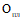 - розмір річної орендної плати, гривень;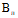 - вартість орендованого майна, визначена шляхом проведення незалежної оцінки (без урахування податку на додану вартість), гривень;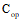 - орендна ставка, визначена згідно з додатком 1 (у разі укладення договору з орендарем відповідно до статті 15 Закону) або додатком 2 (для договорів оренди, які продовжуються вперше) або пунктом 12 цієї Методики для іншого окремого індивідуально визначеного майна.де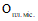 - розмір місячної орендної плати, гривень.де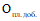 - розмір добової орендної плати, гривень;Х- кількість днів у місяці фактичного користування.де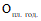 - розмір погодинної орендної плати;Х- кількість днів у місяці фактичного користування.де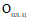 - розмір річної орендної плати за єдині майнові комплекси, їх відокремлені структурні підрозділи, гривень;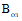 - вартість основних засобів за незалежною оцінкою на дату оцінки об’єкта оренди (без урахування податку на додану вартість), гривень;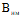 - вартість нематеріальних активів за незалежною оцінкою на дату оцінки об’єкта оренди (без урахування податку на додану вартість), гривень;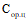 - орендна ставка за використання об’єкта оренди, визначена згідно з додатком 2.де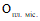 - розмір місячної орендної плати, визначений за цією Методикою, гривень.Додаток 1
до Методики (пункт 4)ОрендаріОрендна ставка, відсотків1. Для організації та проведення науково-практичних, культурних, мистецьких, громадських, суспільних та політичних заходів на строк, що не перевищує  30 календарних днів протягом одного року щодо кожного орендаря, якщо балансоутримувачем є державне або комунальне підприємство, установа, організація, що провадить діяльність з організації конгресів і торговельних виставок102. Приватні заклади освіти (суб’єкти підприємницької діяльності), які мають ліцензію на надання освітніх послуг у відповідній сфері (крім закладів освіти і суб’єктів підприємницької діяльності, визначених у пунктах 11 та 15 цього додатка), на площі, що використовується для надання ліцензійних послуг103. Для організації та проведення науково-практичних, культурних, мистецьких, громадських, суспільних та політичних заходів на строк, що не перевищує п’яти календарних днів протягом шести місяців, а також щодо майна, яке передається суб’єктам виборчого процесу з метою проведення публічних заходів (зборів, дебатів, дискусій) під час та на період виборчої кампанії84. Державні та комунальні підприємства, установи, організації/ громадські організації у сфері культури і мистецтв (у тому числі національні творчі спілки або їх члени під творчі майстерні)45. Установи і організації, діяльність яких фінансується з місцевих бюджетів (крім орендарів, зазначених у пункті 11 цієї Методики)46. Державні видавництва і підприємства книгорозповсюдження47. Вітчизняні видавництва та підприємства книгорозповсюдження, що забезпечують підготовку, випуск та (або) розповсюдження не менш як 50 відсотків книжкової продукції державною мовою (за винятком видань рекламного та еротичного характеру)48. Дипломатичні представництва, консульські установи іноземних держав, представництва міжнародних організацій в Україні (крім договорів, орендна плата за якими врегульована міжнародними договорами України, згода на обов’язковість яких надана Верховною Радою України)39. Державні заклади освіти, що частково фінансуються з державного бюджету, та комунальні заклади освіти, що фінансуються з місцевого бюджету, які мають ліцензію на провадження освітньої діяльності у відповідній сфері (крім орендарів, зазначених у пункті 11 цієї Методики та закладів освіти і суб’єктів підприємницької діяльності, визначених у пункті 15 цього додатка)310. Заклади освіти, що мають ліцензію на провадження освітньої діяльності та засновані неприбутковими громадськими об’єднаннями, які отримують державне фінансування з держав - членів ЄС311. Приватні заклади загальної середньої освіти (суб’єкти підприємницької діяльності), які мають ліцензію на провадження освітньої діяльності у відповідній сфері, на площі, що використовується для надання ліцензійних послуг312. Установи і організації, діяльність яких частково фінансується за рахунок державного бюджету 313. Музеї, крім тих, які повністю фінансуються за рахунок державного бюджету314. Державні та комунальні спортивні клуби, дитячо-юнацькі спортивні школи, школи вищої спортивної майстерності, центри олімпійської підготовки, центри студентського спорту закладів вищої освіти, фізкультурно-оздоровчі заклади, центри фізичного здоров’я населення, центри фізичної культури і спорту осіб з інвалідністю, а також бази олімпійської, паралімпійської та дефлімпійської підготовки (крім орендарів, зазначених у пункті 11 цієї Методики)315. Заклади освіти, засновані на будь-якій формі власності, суб’єкти підприємницької діяльності, що мають ліцензію на надання освітніх послуг у сфері дошкільної освіти, на площі, що використовується для надання ліцензійних послуг (крім орендарів, зазначених у пункті 11 цієї Методики116. Релігійні організації для забезпечення проведення релігійних обрядів та церемоній:на площі не більш як 50 кв. метрів3на частині площі, що перевищує 50 кв. метрів717. Народні депутати України або депутати місцевих рад для розміщення громадської приймальні, у тому числі коли договір оренди від імені депутата укладається громадською організацією в інтересах депутата і для розміщення його депутатської приймальні (крім випадків, коли в інтересах народного депутата України діє уповноважений орган Верховної Ради України, в такому разі застосовується пункт 11 цієї Методики):на площі не більш як 50 кв. метрів3на частині площі, що перевищує 50 кв. метрів718. Реабілітаційні установи для осіб з інвалідністю та дітей з інвалідністю для розміщення таких реабілітаційних установ:на площі не більш як 100 кв. метрів1на частині площі, що перевищує 100 кв. метрів719. Релігійні організації для забезпечення проведення релігійних обрядів та церемоній, які на момент введення в дію Закону України “Про оренду державного та комунального майна” безоплатно використовували об’єкт оренди на підставі договору позички або іншого договору для забезпечення проведення релігійних обрядів та церемоній0,01Додаток 2
до Методики (пункт 4)НайменуванняОрендна ставка, відсотків1. Використання єдиних майнових комплексів державних підприємств, їх відокремлених структурних підрозділів для:1) тютюнової промисловості, лікеро-горілчаної та виноробної промисловості, радгоспів заводів, що виробляють виноробну продукцію252) виробництва електричного та електронного устаткування, деревини та виробів з деревини, меблів, організації концертно-видовищної діяльності та виставкової діяльності, ресторанів, морського, залізничного та автомобільного транспорту, торгівлі, випуску лотерейних білетів та проведення лотерей, кольорової металургії, нафтогазодобувної промисловості203) електроенергетики, газової, хімічної і нафтохімічної промисловості, чорної металургії, зв’язку, швейної та текстильної промисловості, ресторанного господарства (крім ресторанів), виробництва транспортних засобів, устаткування та їх ремонту, виробництва машин та устаткування, призначеного для механічного, термічного оброблення матеріалів або здійснення інших операцій, виробництва гумових та пластмасових виробів, лісового господарства, рибного господарства, целюлозно-паперової промисловості, переробки відходів, видобування неенергетичних матеріалів, надання додаткових транспортних послуг та допоміжних операцій, паливної промисловості, побутового обслуговування164) сільського господарства, харчової промисловості (крім лікеро-горілчаної та виноробної промисловості), радгоспів заводів (крім тих, що виробляють виноробну продукцію), металообробки, освіти, науки та охорони здоров’я, легкої (крім швейної та текстильної) промисловості, виробництва будівельних матеріалів125) використання інших об’єктів102. Використання нерухомого майна за цільовим призначенням:1) розміщення казино, інших гральних закладів, гральних автоматів1002) розміщення пунктів продажу лотерейних білетів, пунктів обміну валюти453) розміщення:40банкоматівресторанів з нічним режимом роботивідділень банків, фінансових установ, ломбардів, бірж, брокерських, дилерських, маклерських, рієлторських контор (агентств нерухомості)торговельних об’єктів з продажу ювелірних виробів, виробів з дорогоцінних металів та дорогоцінного каміння, антикваріату, зброї4) розміщення:30виробників рекламисаун, турецьких лазень, соляріїв, кабінетів масажуторговельних об’єктів з продажу автомобілівзовнішньої реклами на будівлях і спорудах5) організація концертів та іншої видовищно-розважальної діяльності256) розміщення суб’єктів господарювання, що провадять туроператорську та турагентську діяльність, готелів227) розміщення:20майстерень, що здійснюють технічне обслуговування та ремонт автомобілівмайстерень з ремонту ювелірних виробіваптек у приміщеннях лікувально-профілактичних закладівприватних закладів охорони здоров’ясуб’єктів господарювання, що діють на основі приватної власності і провадять господарську діяльність з медичної практикиторговельних об’єктів з продажу окулярів, лінз, скелецьредакцій засобів масової інформації:- рекламного та еротичного характеру- тих, що засновані в Україні міжнародними організаціями або за участю юридичних чи фізичних осіб інших держав, осіб без громадянства- тих, де понад 50 відсотків загального обсягу випуску становлять матеріали іноземних засобів масової інформації- тих, що засновані за участю суб’єктів господарювання, одним із видів діяльності яких є виробництво та постачання паперу, поліграфічного обладнання, технічних засобів мовлення8) розміщення:18турбаз, мотелів, кемпінгів, літніх будиночківторговельних об’єктів з продажу непродовольчих товарів, алкогольних та тютюнових виробів*офісних приміщень (крім відділень банків, фінансових установ, ломбардів, бірж, брокерських, дилерських, маклерських, рієлторських контор (агентств нерухомості)суб’єктів господарювання, що надають послуги, пов’язані з переказом грошейсуб’єктів господарювання, що провадять діяльність у сфері права, бухгалтерського обліку та оподаткуванняантен, технічних засобів і антен операторів телекомунікацій, які надають послуги рухомого (мобільного) зв’язку, операторів та провайдерів телекомунікацій, які надають послуги доступу до Інтернету9) розміщення:15ресторанів, кафе, барів, закусочних, буфетів, кафетеріїв, що здійснюють продаж товарів підакцизної групи*ветеринарних лікарень (клінік), лабораторій ветеринарної медицинисуб’єктів господарювання, що провадять діяльність з організації шлюбних знайомств та весільскладів, крамниць-складів, магазинів-складівприватних архівних установкамер сховустоянок для автомобілів, паркінгівсуб’єктів господарювання, що провадять діяльність з вирощування квітів, грибів10) розміщення:12суб’єктів господарювання, що провадять виробничу діяльністькомп’ютерних клубів та інтернет-кафеаптек, ветеринарних аптекрибних господарствшкіл, курсів з навчання водіїв автомобілівсуб’єктів господарювання, що здійснюють проектні, проектно-вишукувальні, проектно-конструкторські роботиінформаційних агентстввиставок непродовольчих товарів без здійснення торгівлікафе, барів, закусочних, кафетеріїв, їдалень, буфетів, які не здійснюють продаж товарів підакцизної груписуб’єктів підприємницької діяльності, що надають освітні послуги погодинно (курси, тренінги, семінари тощо)торговельних об’єктів з продажу продовольчих товарів, крім товарів підакцизної групи11) розміщення:10суб’єктів кінематографії, основною діяльністю яких є кіновиробництво або технічне забезпечення і обслуговування кіновиробництва за умови, що вони внесені до Державного реєстру виробників, розповсюджувачів і демонстраторів фільмівредакцій засобів масової інформаціїприватних закладів освіти (суб’єктів підприємницької діяльності), які мають ліцензію на надання освітніх послуг у відповідній сфері (крім закладів освіти і суб’єктів підприємницької діяльності, визначених в абзаці четвертому підпункту 18 та абзаці третьому підпункту 20 цього пункту), на площі, що використовується для надання ліцензійних послуг12) організація та проведення науково-практичних, культурних, мистецьких, громадських, суспільних та політичних заходів на строк, що не перевищує  30 календарних днів протягом одного року щодо кожного орендаря, якщо балансоутримувачем є державне або комунальне підприємство, установа, організація, що провадить діяльність з організації конгресів і торговельних виставок1013) розміщення:9закладів фізичної культури і спорту, крім тих, які наведені в абзацах восьмому та дев’ятому підпункту 18 цього пунктусуб’єктів підприємницької діяльності, що надають освітні послуги без отримання ліцензіїсуб’єктів господарювання, що здійснюють побутове обслуговування населеннягромадських вбираленьвиставок образотворчої та книжкової продукції, виробленої в Україні14) організація та проведення науково-практичних, культурних, мистецьких, громадських, суспільних та політичних заходів на строк, що не перевищує п’яти календарних днів протягом шести місяців, а також щодо майна, яке передається суб’єктам виборчого процесу з метою проведення публічних заходів (зборів, дебатів, дискусій) під час та на період виборчої кампанії815) розміщення:6об’єктів поштового зв’язку на площі, що використовується для надання послуг поштового зв’язкусуб’єктів господарювання, що надають послуги з перевезення та доставки (вручення) поштових відправленькінотеатрів, бібліотек, театрів16) розміщення:5торговельних об’єктів з продажу книг, газет і журналіввидавництв друкованих засобів масової інформації та видавничої продукції17) оренда майна:4державними та комунальними підприємствами, установами, організаціями у сфері культури і мистецтв чи громадськими організаціями у сфері культури і мистецтв (у тому числі національними творчими спілками або їх членами під творчі майстерні) (крім орендарів, зазначених у пункті 11 цієї Методики)державними видавництвами і підприємствами книгорозповсюдженнявітчизняними видавництвами та підприємствами книгорозповсюдження, що забезпечують підготовку, випуск та (або) розповсюдження не менш як 50 відсотків книжкової продукції державною мовою (за винятком видань рекламного та еротичного характеру)18) розміщення:3державних закладів освіти, що частково фінансуються з державного бюджету, які мають ліцензію на провадження освітньої діяльності у відповідній сфері (крім закладів освіти і суб’єктів підприємницької діяльності, визначених в абзаці третьому підпункту 20 цього пункту)закладів освіти, що мають ліцензію на провадження освітньої діяльності та засновані неприбутковими громадськими об’єднаннями, які отримують державне фінансування з держав - членів ЄСприватних закладів загальної середньої освіти (суб’єктів підприємницької діяльності), які мають ліцензію на провадження освітньої діяльності у відповідній сфері, на площі, що використовується для надання ліцензійних послугдержавних органів та органів місцевого самоврядування, інших установ і організацій, діяльність яких частково фінансується за рахунок державного або місцевих бюджетівдобровільних об’єднань органів місцевого самоврядування, у тому числі асоціацій органів місцевого самоврядування із всеукраїнським статусоммузеїв, крім тих, які повністю фінансуються з державного бюджетудержавних та комунальних спортивних клубів, дитячо-юнацьких спортивних шкіл, шкіл вищої спортивної майстерності, центрів олімпійської підготовки, центрів студентського спорту закладів вищої освіти, фізкультурно-оздоровчих закладів, центрів фізичного здоров’я населення, центрів фізичної культури і спорту осіб з інвалідністю, а також баз олімпійської, паралімпійської та дефлімпійської підготовки (крім орендарів, зазначених у пункті 11 цієї Методики)дипломатичних представництв, консульських установ іноземних держав, представництв міжнародних організацій в Україні (крім договорів, орендна плата за якими врегульована міжнародними договорами України, згода на обов’язковість яких надана Верховною Радою України)19) розміщення:2державних архівних установ, що частково фінансуються з державного бюджетуорганізацій, що надають послуги з нагляду за особами з психічними, інтелектуальними чи сенсорними порушеннями20) розміщення:1закладів освіти, заснованих на будь-якій формі власності, суб’єктів підприємницької діяльності, що мають ліцензію на надання освітніх послуг у сфері дошкільної освіти, на площі, що використовується для надання ліцензійних послуг (крім орендарів, зазначених у пункті 11 цієї Методики)закладів соціального захисту для бездомних громадян, безпритульних дітей та установ, призначених для тимчасового або постійного перебування громадян похилого віку та осіб з інвалідністю (крім орендарів, зазначених у пункті 11 цієї Методики)21) розміщення уповноважених Національним банком у встановленому законодавством порядку банків, в яких держава володіє часткою статутного капіталу в розмірі понад 75 відсотків, які орендують майно, що було закріплене на праві господарського відання за Національним банком і передане до сфери управління інших державних органів або у комунальну власність або закріплене на праві господарського відання за Національним банком, з цільовим функціональним призначенням для зберігання запасів готівки Національного банку та проведення технологічних процесів щодо забезпечення готівкового обігу0,0122) розміщення Товариства Червоного Хреста України та його місцевих організацій0,0123) оренда особами з інвалідністю з метою використання під гаражі для спеціальних засобів пересування0,0124) оренда юридичними та фізичними особами для облаштування у закладах охорони здоров’я кімнат відпочинку (сімейних кімнат) для перебування в них на безоплатній основі осіб, які перебувають на лікуванні у цьому закладі, та членів їх сімей (під час лікування таких осіб)0,0125) оренда релігійними організаціями для забезпечення проведення релігійних обрядів та церемоній, які на момент введення в дію Закону України “Про оренду державного та комунального майна” безоплатно використовували об’єкт оренди на підставі договору позички або іншого договору для забезпечення проведення релігійних обрядів та церемоній0,0126) розміщення транспортних підприємств з:перевезення пасажирів15перевезення вантажів1827) розміщення творчих спілок, творчих майстерень, громадських об’єднань, благодійних організацій та релігійних організацій для забезпечення проведення релігійних обрядів та церемоній на площі, що не використовується для провадження підприємницької діяльності (крім орендарів, зазначених у пункті 11 цієї Методики):на площі не більш як 50 кв. метрів4на частині площі, що перевищує 50 кв. метрів728) розміщення громадської приймальні народного депутата України або депутата місцевої ради, у тому числі коли договір оренди від імені депутата укладається громадською організацією в інтересах депутата і для розміщення його депутатської приймальні (крім випадків, коли в інтересах народного депутата України діє уповноважений орган Верховної Ради України, в такому разі застосовується пункт 11 цієї Методики):на площі не більш як 50 кв. метрів3на частині площі, що перевищує 50 кв. метрів729) розміщення громадських об’єднань осіб з інвалідністю на площі, що не використовується для провадження підприємницької діяльності (крім орендарів, зазначених у пункті 11 цієї Методики):на площі не більш як 100 кв. метрів1на частині площі, що перевищує 100 кв. метрів730) оренда громадськими організаціями ветеранів для розміщення реабілітаційних установ для ветеранів (крім орендарів, зазначених у пункті 11 цієї Методики):на площі не більш як 100 кв. метрів1на частині площі, що перевищує 100 кв. метрів731) оренда реабілітаційними установами для осіб з інвалідністю та дітей з інвалідністю для розміщення таких реабілітаційних установ:на площі не більш як 100 кв. метрів1на частині площі, що перевищує 100 кв. метрів732) інше використання нерухомого майна15Порядковий номер Назва та місцезнаходження об’єкта орендиПлоща об’єкта оренди, кв. метрівВартість об’єкта оренди за незалежною оцінкою на
__________20___рокуОрендна ставка*, відсотківОрендна плата за базовий місяцьОрендна плата за базовий місяцьПорядковий номер Назва та місцезнаходження об’єкта орендиПлоща об’єкта оренди, кв. метрівВартість об’єкта оренди за незалежною оцінкою на
__________20___рокуОрендна ставка*, відсотківназва місяця, рікорендна плата без урахування податку на додану вартість**, гривеньУповноважена особа балансоутримувача___________
(підпис)______________________________
(прізвище, ім’я, по батькові за наявності)МП (у разі наявності)